Rencontres-formation des membres de la TRGIRTODans les bureaux du MFFPLa gestion forestière en OutaouaisPrintemps 2019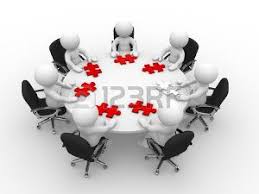 PRÉFACELes équipes du MFFP ont préparé 3 journées de rencontre de formation sur le processus de gestion de la forêt. L’objectif principal était d’augmenter le niveau de connaissance sur le processus de planification et la gestion forestière. Les 3 rencontres ont eu lieu dans les bureaux du MFFP :À Gatineau le 8 mai, à Mansfield le 21 mai et à Maniwaki le 28 mai 2019.Les sujets partagés avaient un ordre chronologique en lien avec les étapes de travail du processus complet. De la planification pour les consultations publiques au suivi des opérations sur le terrain et lors de l’analyse rapports annuels en passant par la création de la programmation annuelle.En plus de partager beaucoup d’information, ces rencontres ont permis que les membres de la TRGIRTO rencontrent les employés du MFFP, qui ont à cœur l’intégration des préoccupations tant sociales, environnementales qu’économiques afin d’assurer l’aménagement durable de nos forêts.Vous trouverez dans ce rapport les documents de présentation et le résultat d’un sondage d’appréciation qui a été remis après chacune des journées.Présentation du processus de planification8 mai 2019, salle Jean Benoit, Gatineau9 h 30 – 15 h 30Objectif : Augmenter le niveau de connaissance sur le processus de planification et la gestion forestièreListe des présentationsPrésentation du processus de planification28 mai 2019, salle Mario-Gibeault, Maniwaki9 h 30 – 15 heuresObjectif : Augmenter le niveau de connaissance sur le processus de planification et la gestion forestièreListe des présentationsPrésentation du processus de planification21 mai 2019, bureau du MFFP, Mansfield		9 h 00 – 15 h 30Objectif : Augmenter le niveau de connaissance sur le processus de planification et la gestion forestièreListe des présentationsCompilation des sondages d’appréciation pour les trois journées de présentationRemerciementsLes gestionnaires de la région de l’OutaouaisTous ceux qui ont participé à la préparation et à l’animation des présentationsLes organisateurs des journéesLes membres participants et le coordonnateur de la          « TRGIRTO »NOSUJETSHeure1Ouverture de la rencontre9 h 304Vue globale9 h 455PAFI-T et stratégie d’aménagement10 h 156Aménagement écosystémique - VOIC10 h 406PAFI-O11 h 00DINERDINERDINER7Cadre administratif13 h 159Comité consultatif,Table opérationnelle,Comité Mixte14 h 1511Consultations14 h 4512Tour de table – sondage d’appréciation15 h 15Fin de la rencontre 15 h 30Fin de la rencontre 15 h 30Fin de la rencontre 15 h 30Présentation aux membres TRGIRTOPrésentée par Jacinthe BrissonPAFI-T et stratégie d’aménagement Aménagement écosystémique, intégration et modalités)Présenté par Guillaume GodboutPAFI-T et stratégie d’aménagementPrésenté par Sébastien MeunierEncadrement légal et contractuel et vérification des travaux sylvicoles commerciaux et d’implantation d’infrastructures planifiées dans les forêts du domaine de l’État.Présentée par Line LaferrièrePlanification opérationnelle des forêts dudomaine de l’ÉtatPrésentée par Anick PatryPlanification forestièredes forêts du domaine de l’ÉtatPrésentée par Anick PatryRôle des comités consultatif, tablesopérationnelles et comité mixtePrésentée par Anick PatryParticipation du milieuPrésentée par Cathy LabrieSUJETSTemps1Ouverture de la rencontre9 h 302Révision du processus9 h 453Analyse d’une PRAN10 heuresPAUSE (10 h 30)PAUSE (10 h 30)PAUSE (10 h 30)3Analyse d’une PRAN - suite10 h 454Suivi et contrôle11 h 30DINER (12 h 00)DINER (12 h 00)DINER (12 h 00)5RATF13 heures6Paysages sensibles13 h 307Mesures d’harmonisation14 heures8Questions - tour de table – sondage d’appréciation14 h 30Processus d’émission de PRAN/ Suivi et contrôlePrésentés par :France TalbotCathy LabrieYvon PominvilleLouis-Pierre Bélanger-DucharmeLinda LacroixSébastien MartinNOSUJETSHeure1Ouverture de la rencontre9 h 002Table opérationnelle9 h 103Définition des SIP9 h 204Photo-interprétation, analyse 3d, lidar9 h 505Inventaire d’intervention10 h 356RADF/programmes de Chemin11 h 20DINERDINERDINER7Prescription, Directive de martelage,Directive opérationnelle13 h 008Martelage14 h 309Banque SI14 h 4510Certification et SGE15 h 1511Mot de clôture15 h 45Fin de la rencontre 16 h 00Fin de la rencontre 16 h 00Fin de la rencontre 16 h 00La table opérationnellePrésenté par Jean-Michel LabbéDéfinition des secteurs d’intervention (SI)Présentés par Guillaume Godbout et Adrian GiuscaVoirie et RADFPrésenté par Solajo CouturierBanque de SIPrésentés par Guillaume Godbout et Adrian GiuscaSystème de gestion environnementale etd’aménagement durable des forêts (SGE-ADF)Présentée par Héloïse Rheault